Dragkloss framSkruva bort dom gamla dragklossarna. Om det inte går av någon anledning så ta en bågfilssåg och såga av dom under dragklossen. Du bör byta båda så att dom kommer på samma avstånd.Bry dig inte om att de nya dragklossarna ser annorlunda ut än de nya. Det passar ändå. Om dom gamla var plåtskodd så ta bort det. Vi har 100000 bevis (gamla pulkor) på att dom håller 40 år ändå.Dom nya dragklossarna du har i din hand är inte för borrade och inte försänkta. Av den anledningen att du bör göra nya hål i pulkan och inte använda dom gamla.Måtta in dom nya dragklossarna och borra med en 3 mm borr rätt igenom dragklossen samt ca 1 centimeter in i pulkan. Prova att undvika de gamla hålen. Sen försänker du borrhålet med en ca 15mm bred försänkare.Ibland kan det vara monterat en mittenkloss, eller tom 2 (ovanligt). Har du otur så är dom längre än dragklossarna. Då tar du loss den och sågar av en bit och monterar tillbaka.Se bild.Tjära in dragklossarna helst innan du monterar dit dom.Skruva dit dragklossarna med lagom kraft. Den korta skruven fram samt den längre bak.Se bild.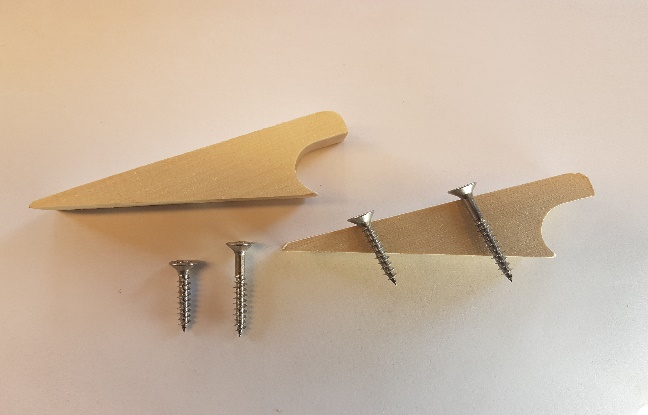 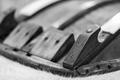 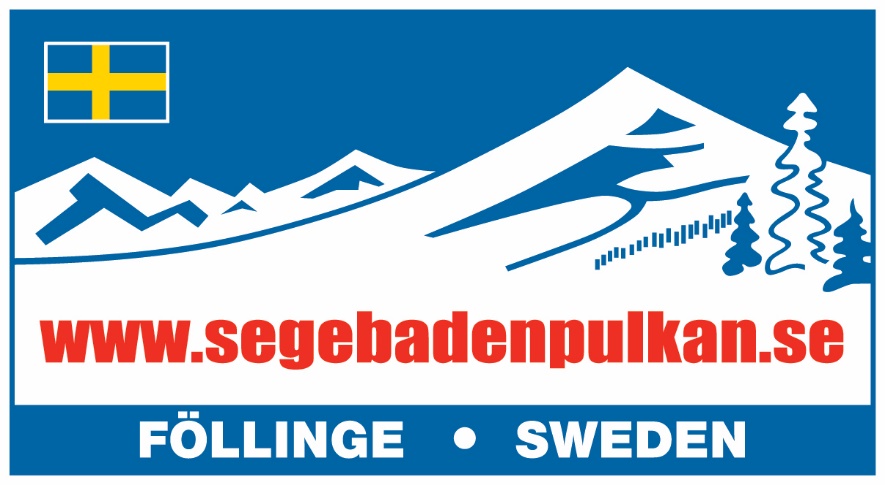 